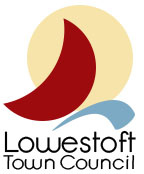 Table of adopted policies and proceduresName of DocumentDate of AdoptionReview DateNext Review DateTo Be Reviewed ByAcquisition and Disposal PolicyFebruary 2019-May 2019Assets, Inclusion and Development CommitteeAnti-Harassment and Bullying PolicyOctober 2018-May 2019Full CouncilComplaints ProcedureMay 2017October 2018May 2019Full CouncilData Protection PolicyMay 2017September 2018May 2019Full CouncilData Retention PolicyMay 2017September 2018May 2019Full CouncilDisciplinary ProcedureMay 2017October 2018May 2019Full CouncilDisciplinary RulesMay 2017October 2018May 2019Full CouncilEnvironmental PolicyMay 2017May 2018May 2019Assets, Inclusion and Development CommitteeEquality and Diversity PolicyMay 2017October 2018May 2019Full CouncilFinancial RegulationsMay 2017January 2019May 2019Finance and Governance CommitteeFreedom of Information Act 2000 Model Publication SchemeMay 2017May 2018May 2019Full CouncilFriends Groups PolicyMay 2018-May 2019Assets, Inclusion and Development CommitteeGrant Awarding PolicyMay 2017March 2019May 2019Finance and Governance CommitteeGrievance ProcedureMay 2017October 2018May 2019Full CouncilHealth and Safety PolicyMay 2017May 2018May 2019Full CouncilHeritage Plaques PolicyFebruary 2019-May 2019Assets, Inclusion and Development CommitteeIncident Reporting ProcedureJuly 2018-May 2019Full CouncilInvestment PolicyMay 2017September 2018May 2019Finance and Governance CommitteeLegionella Control and Water Hygiene PolicyOctober 2018-May 2019Assets, Inclusion and Development CommitteeLone Worker PolicySeptember 2018-May 2019Full CouncilMedia PolicyMay 2017October 2018May 2019Full CouncilMember/Officer ProtocolMay 2017October 2018May 2019Full CouncilMemory Stick PolicyFebruary 2019-May 2019Full CouncilOpen Space StrategyFebruary 2019-May 2019Assets, Inclusion and Development CommitteePetty Cash Policy and ProcedureJanuary 2019May 2019Finance and Governance CommitteePond PolicyApril 2018May 2019Assets, Inclusion and Development CommitteePublic Participation ProtocolMay 2017May 2018May 2019Full CouncilReporting Procedure for Facilities and MaintenanceMarch 2018-May 2019Full CouncilReserves PolicySeptember 2018-May 2019Finance and Governance CommitteeRepresentation on Outside Bodies ProtocolJune 2017May 2018May 2019Full CouncilReporting at Meetings ProtocolMay 2017May 2018May 2019Full CouncilRisk Assessment and Management PolicyMay 2017March 2019May 2019Full CouncilSafeguarding PolicySeptember 2018-May 2019Full CouncilSocial Media ProtocolMay 2017October 2018May 2019Full CouncilStanding OrdersMay 2017February 2019May 2019Full CouncilTraining and Development PolicyMay 2017October 2018May 2019Full CouncilTree PolicyApril 2018-May 2019Assets, Inclusion and Development CommitteeWhistleblowing PolicyOctober 2018-May 2019Full Council